Сказки любят все дети. А вот сказки А.С.Пушкина и дети, и взрослые.Как интересно было посостязаться в знании  сказок со своими воспитателями.Но дети не отдали первенство.А еще в каждом отряде есть золотая рыбка, которую нарисовали дети. Наверное, она исполняет их заветные желания.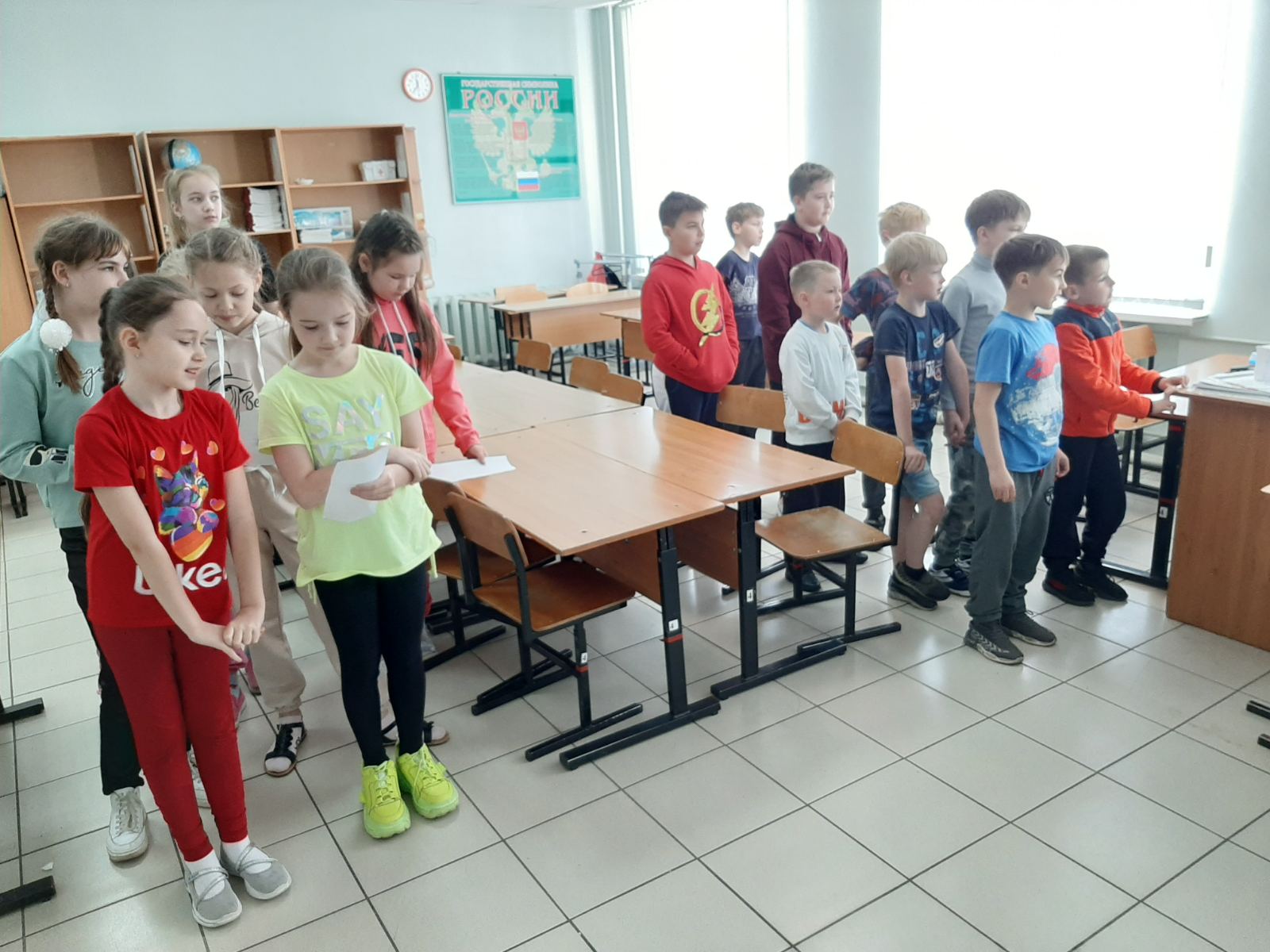 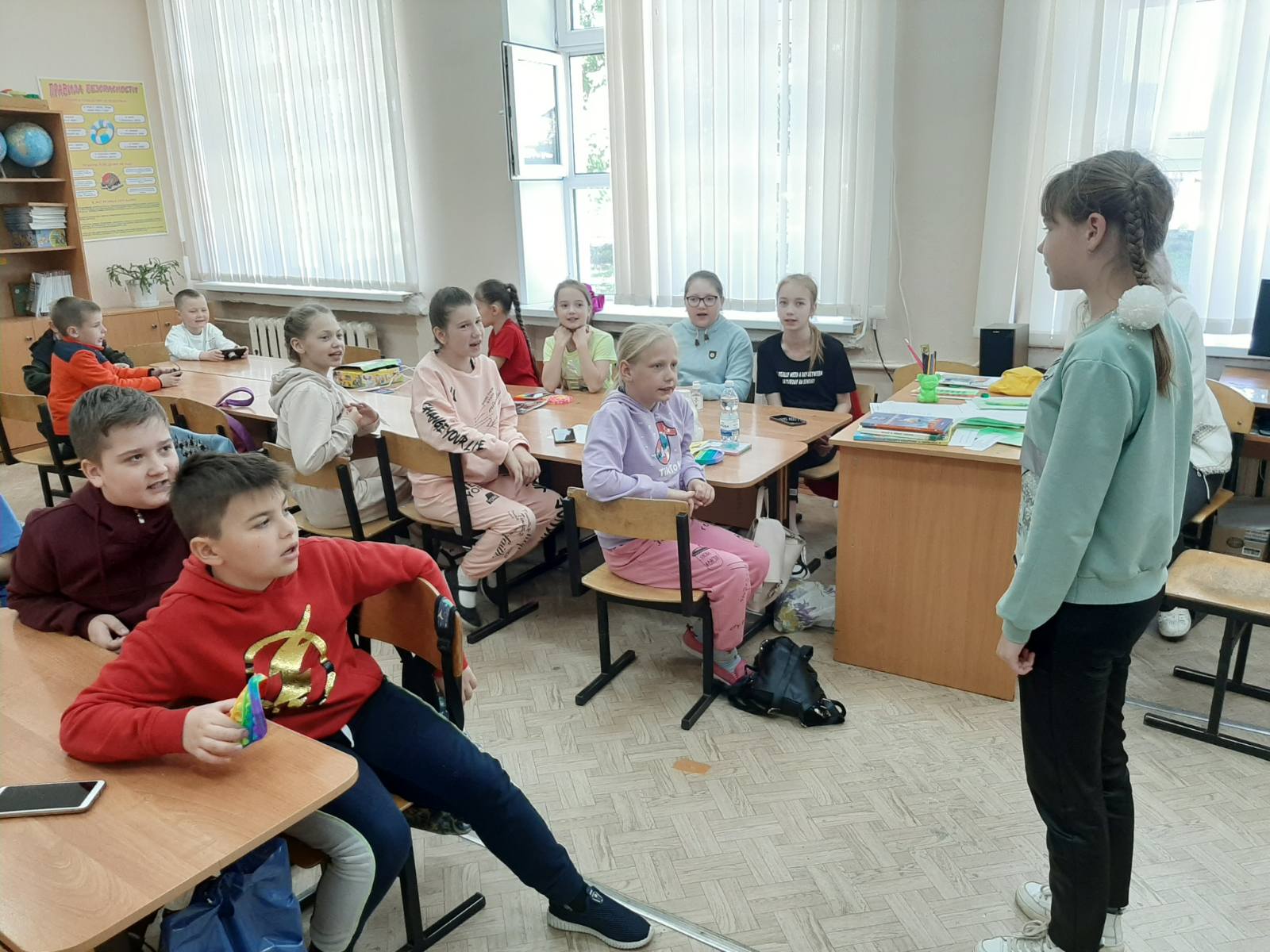 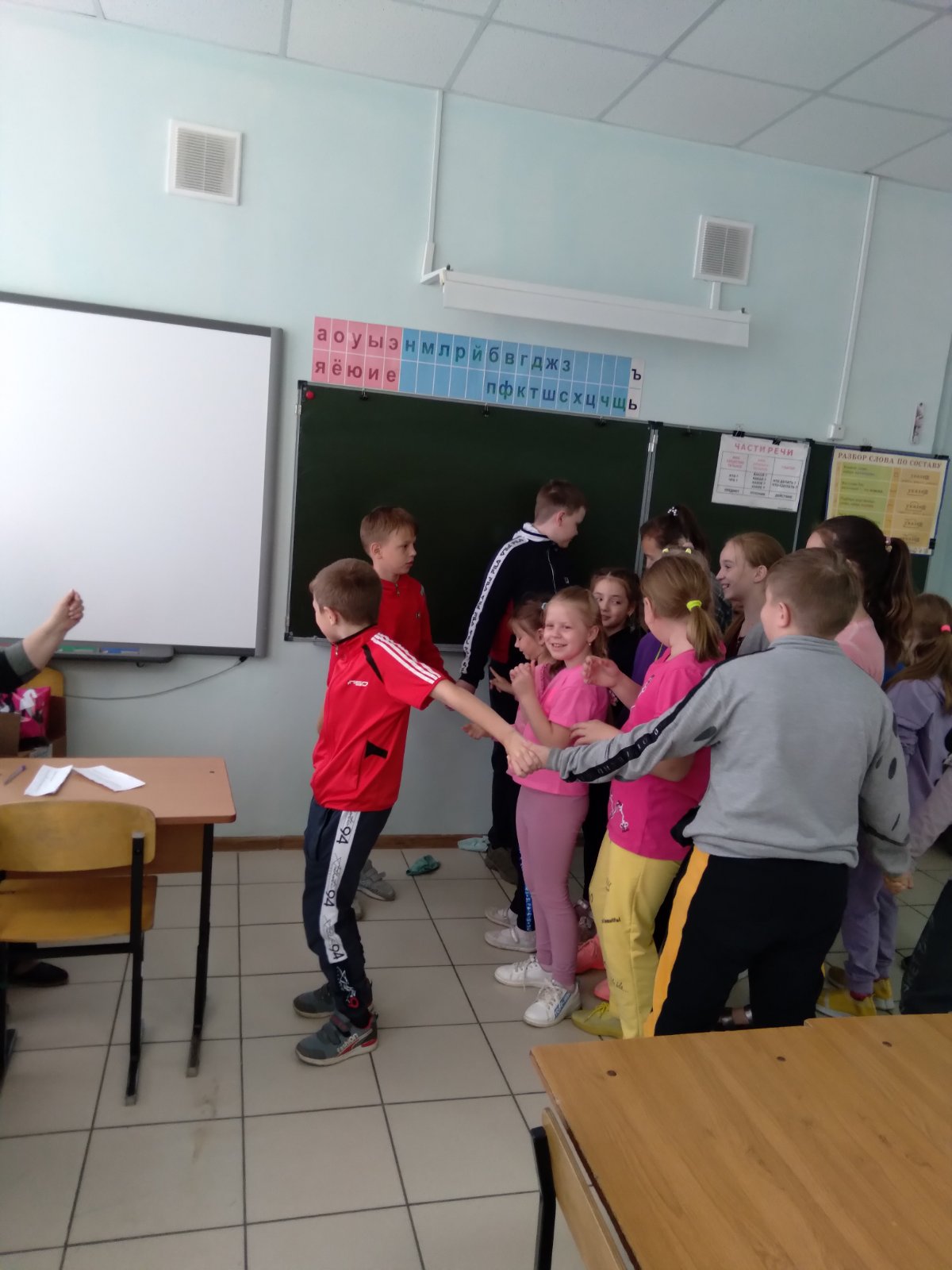 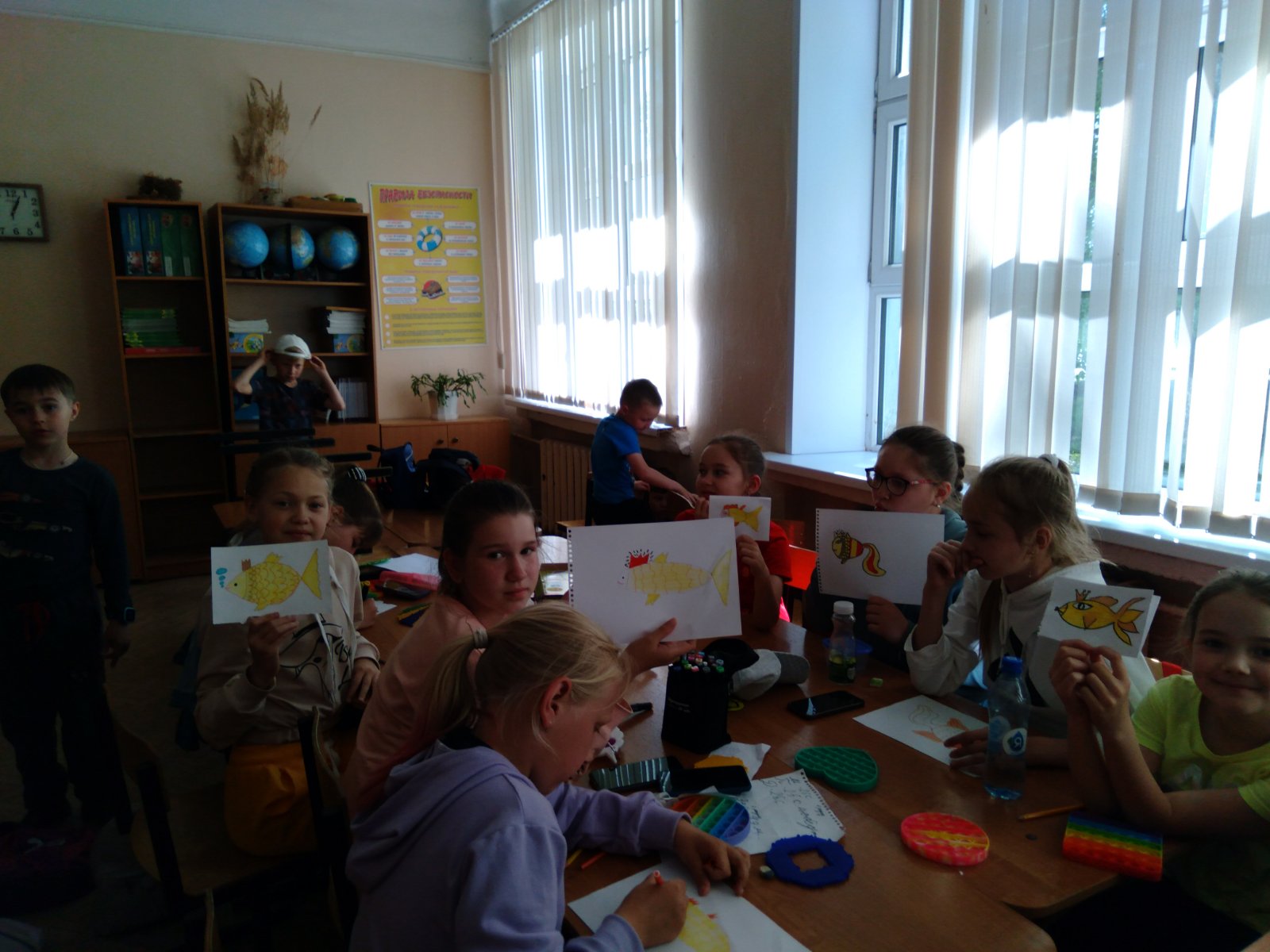 